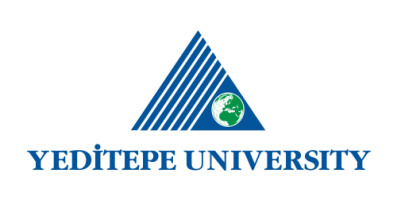 GRADUATE SCHOOL OF NATURAL AND APPLIED SCIENCES Program Thesis Defense(Supervisor:   )Date & Time: Place: All interested are cordially invited.ABSTRACTBIOGRAPHY is a  at  Program of Yeditepe University.   